Уважаемые родители !Перед вами проверочные задания, при помощи которых вы сможете оценить уровень речевого развития вашего ребенка, определить соответствует ли он возрастным нормам.Объясните малышу задание, предоставьте ему возможность выполнить его самостоятельно. Если ребенок затрудняется, помогите ему. Обязательно похвалите малыша за старание, даже если вы не очень довольны результатом.Внизу каждого задания вы найдете звездочку, которую нужно раскрасить в определенный цвет.-	красный         ребенок    справился    с    заданием
самостоятельнозеленый    ребенок справился с заданием с помощью
взрослогосиний ребенок с заданием не справился.В конце каждой темы посчитайте количество звездочек разного цвета, чтобы сравнить результаты через некоторое время.Желаем успеха!К шести годам ребенок должен:-	правильно произносить все звуки.-	употреблять   в   речи   простые   и   сложные
предложения.Пользоваться  прямой  и  косвенной речью.Поддерживать  непринужденную беседу.составлять небольшие рассказы о предмете,
картине, по теме, предложенной взрослым.-	уметь    последовательно    и    выразительно
пересказывать    небольшие    литературные
произведения;-	уметь  определять  место  нужного  звука в  слове.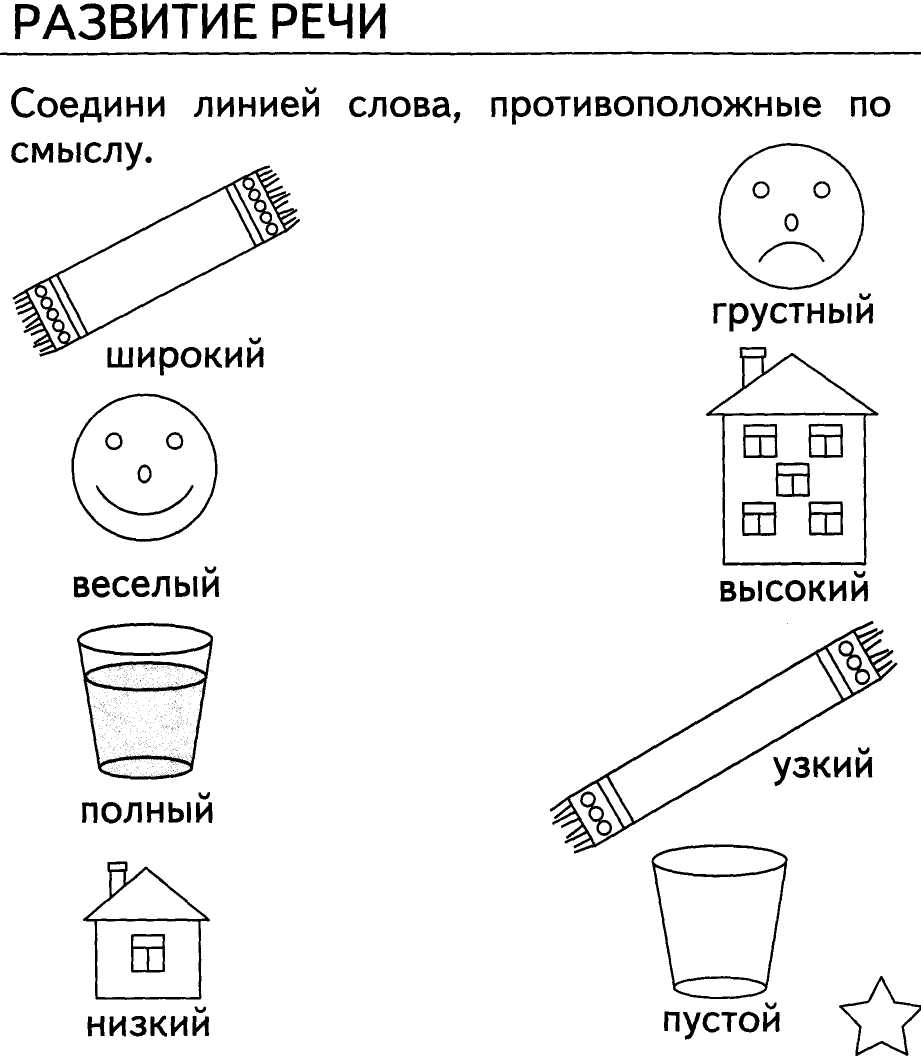 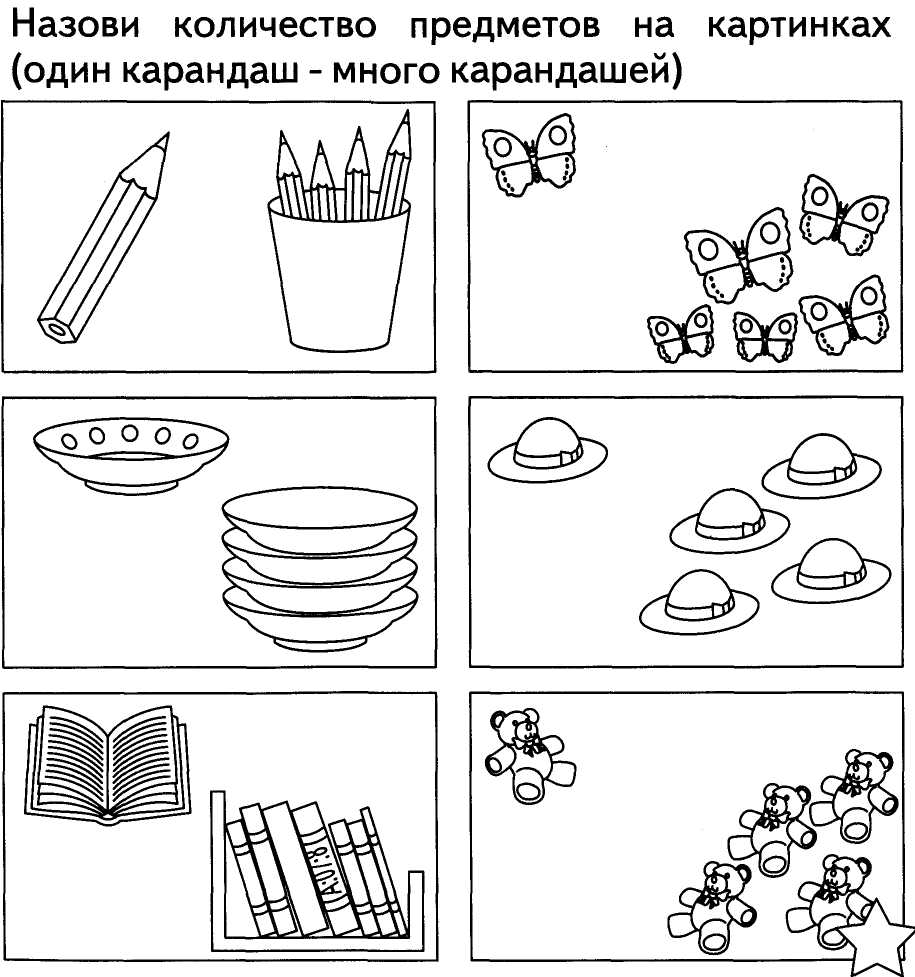 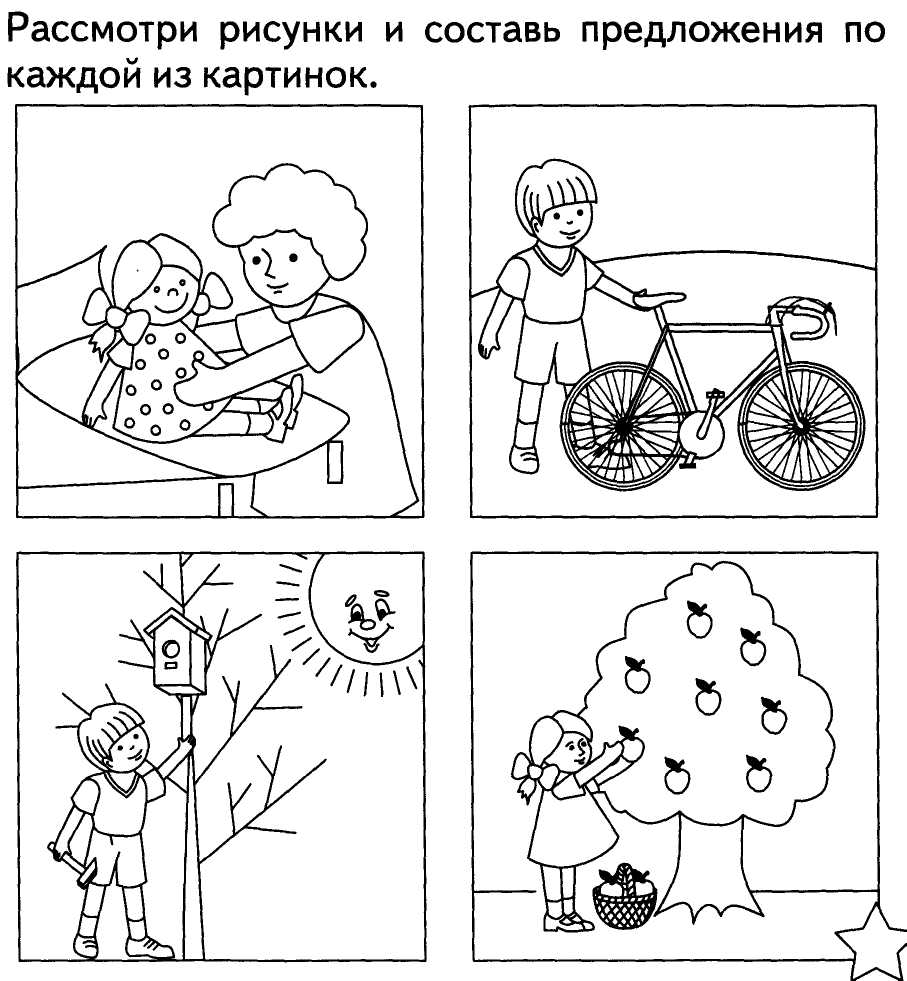 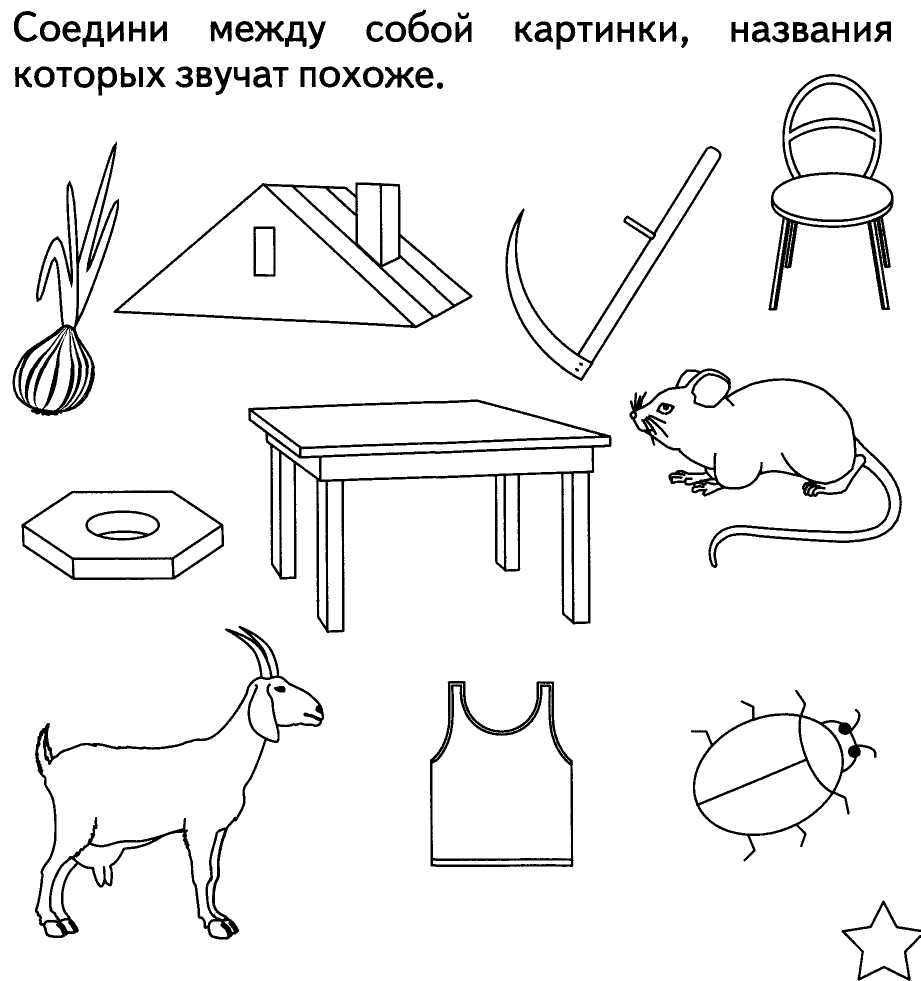 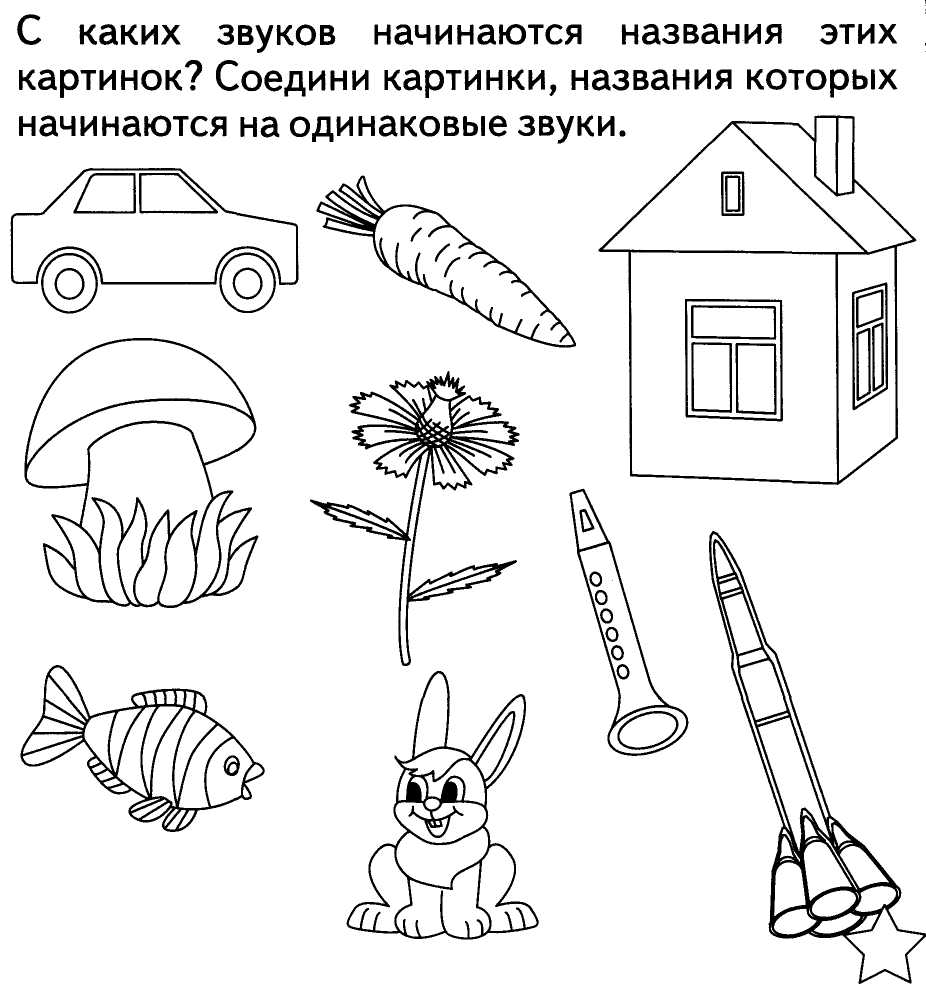 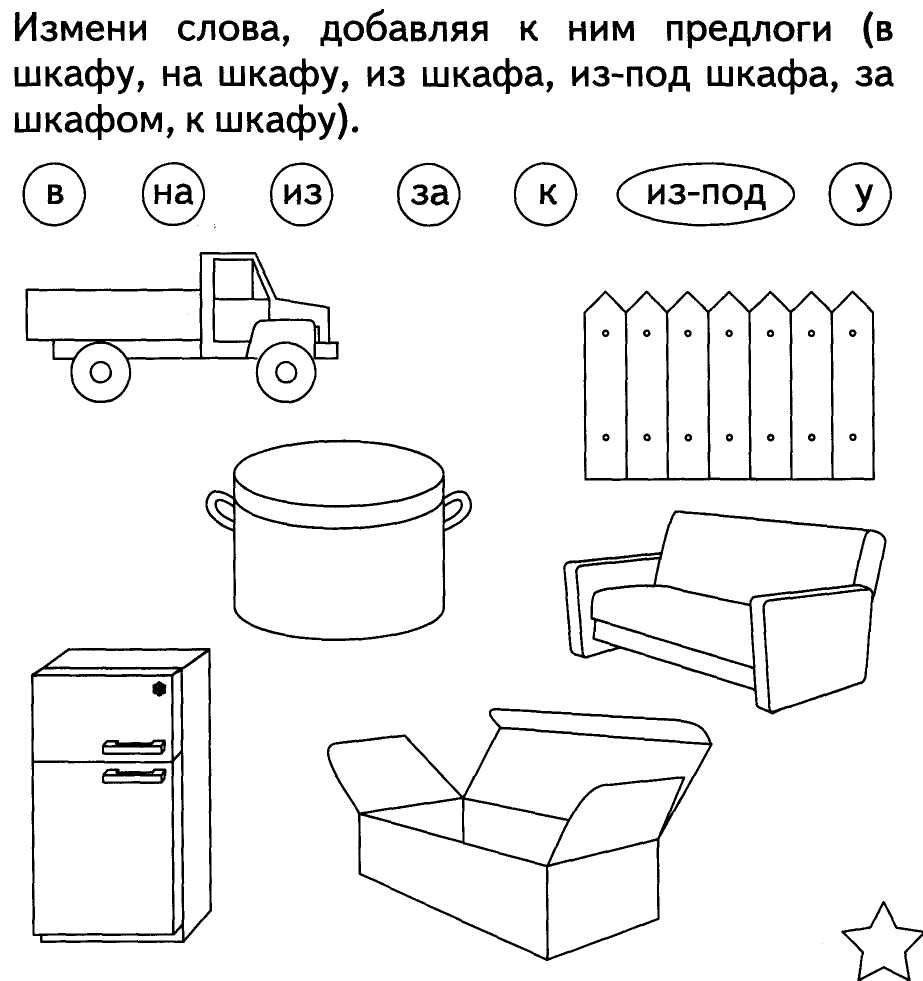 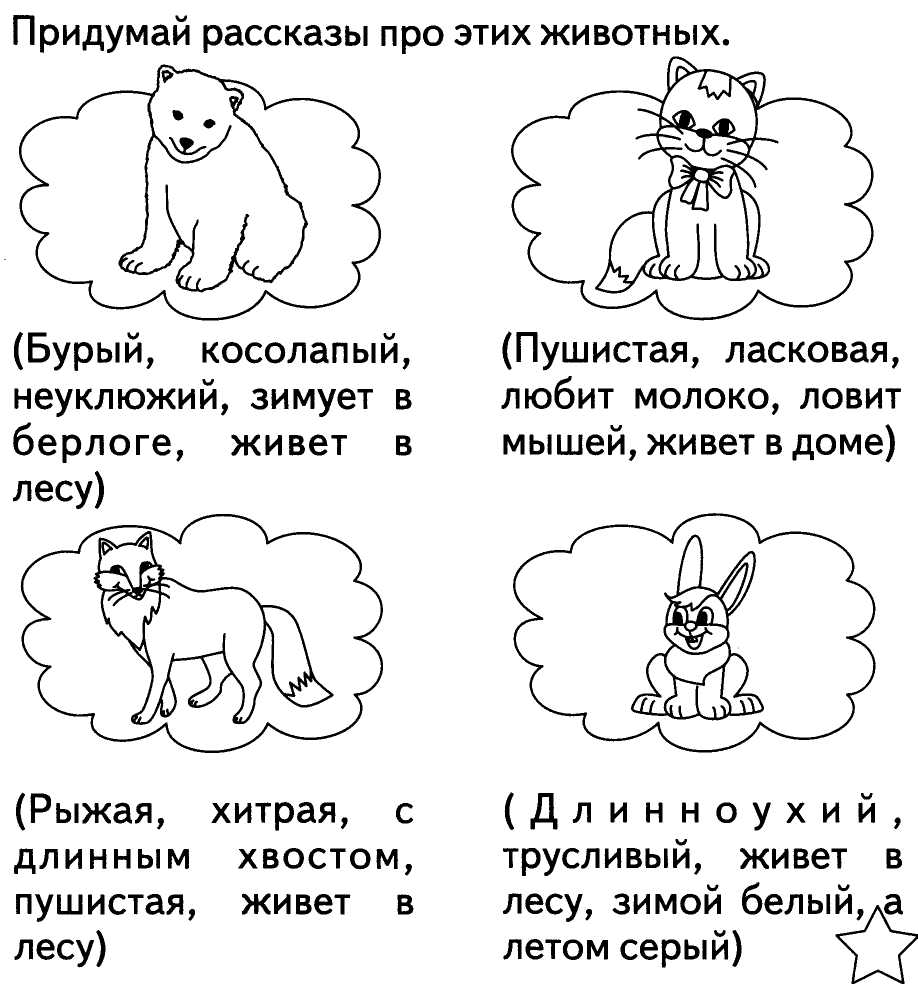 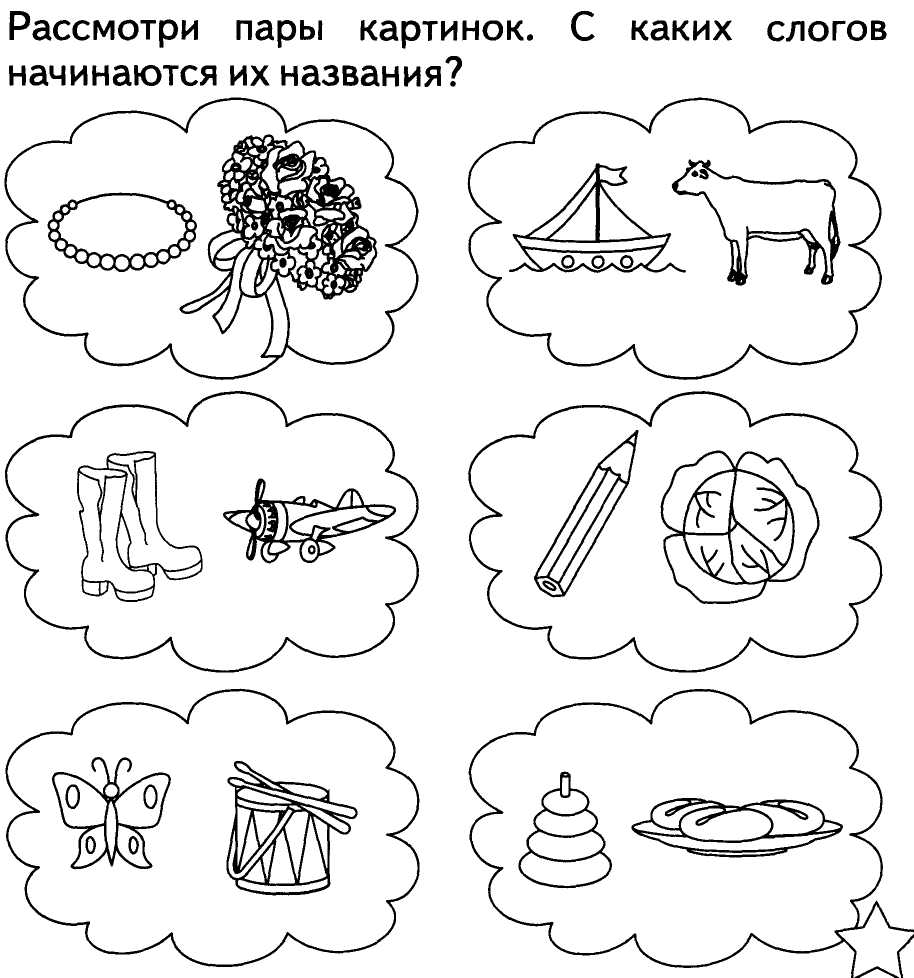 